Universidad Nacional Mayor de San Marcos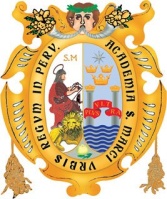 Facultad de OdontologíaCurso: Estomatologia Integrada I Abril 2016Práctica Nº11.- Ejemplos de la aplicación del uso del arbol como analisis de problemas:	a) Prostitución de las Jovenes en la zona Urbana . 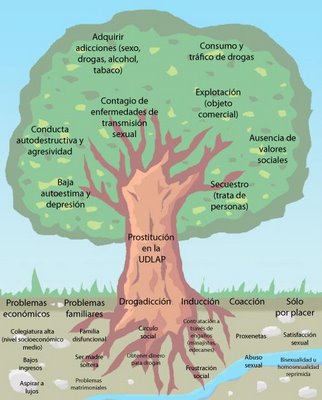 Universidad Nacional Mayor de San MarcosFacultad de OdontologíaCurso: Estomatologia Integrada I Abril 2016Jovenes que consumen alcohol en la Universidad Nacional de Puno .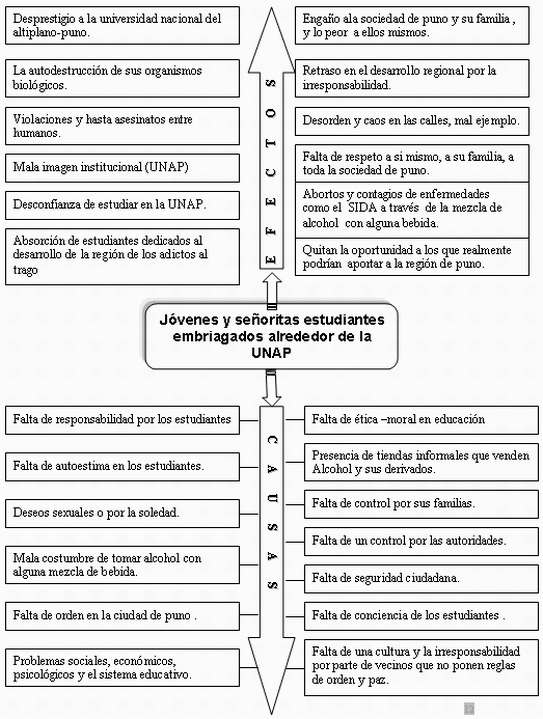 